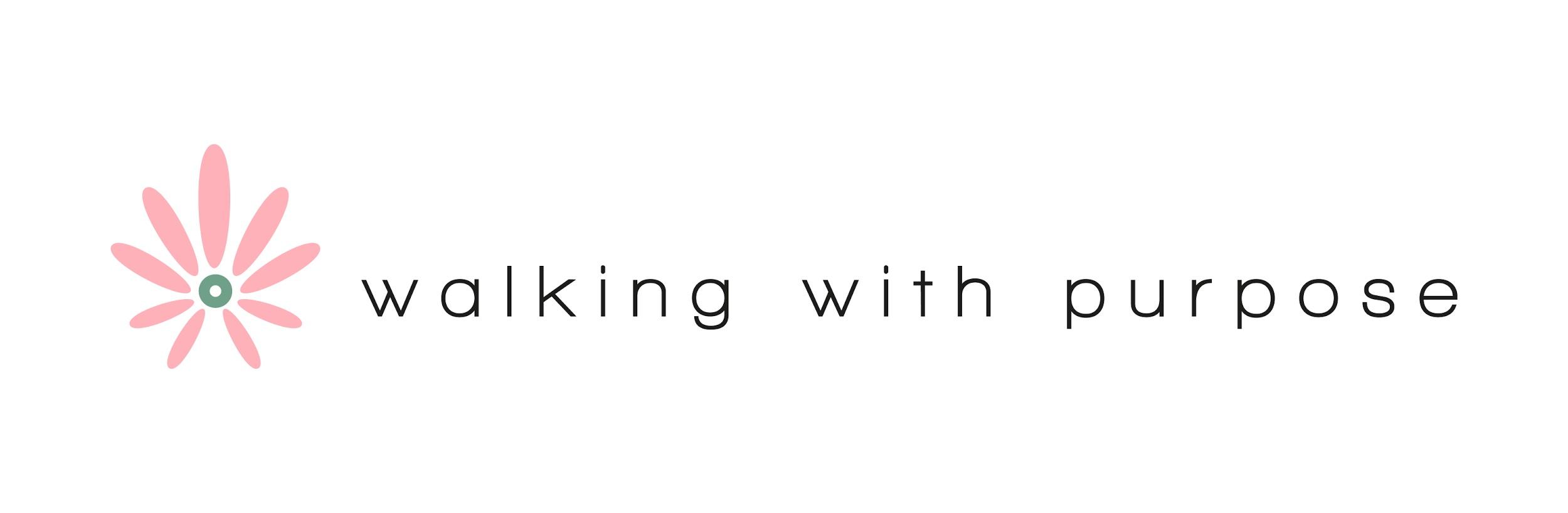 2019-2020 JGS WWP Registration Form First NameLast NameEmail AddressStreet AddressCity, State, ZipHome PhoneMobile Phone(Study  & registration fee)[   ] Opening Your Heart Wednesday 7-9 PM $ $60*       Starting October 2, 2019—March 25, 2020[   ] Keeping in Balance Tuesday 6:30-8:30 PM $60*       Starting October 1, 2019-March 24, 2020{  ] Beholding His Glory Tuesday 9-11 AM $40 Part 1*       Starting October 1, 2019-December 10, 2019[   ] Beholding Your King Tuesday 9-11 AM $25 Part 2       Starting January 7, 2020-March 3, 2020[   ] Grounded in Hope Monday 9:30-11:30 AM $60*       Starting September 30, 2019-March 9, 2020[   ] Grounded in Hope Tuesday 7-9 PM $60*       Starting October 1, 2019-February 18, 2020*Includes Book and $15 Annual Registration Fee# Children/Ages for childcare Home Parish Payment Included_________________Month & Day of BirthMake checks payable to Jesus the Good Shepherd____________________________________________________________